Srokowo, dnia 04.05.2022 r.RGT.6220.1.2022DECYZJA	Na podstawie art. 71 ust. 2 pkt 2, art. 75 ust. 1 pkt 4, art. 84 i art. 85 ust. 2 pkt 2 ustawy z dnia 3 października 2008 r. o udostępnianiu informacji o środowisku i jego ochronie, udziale społeczeństwa w ochronie środowiska oraz o ocenach oddziaływania na środowisko (t.j. Dz. U. z 2021 r. poz. 2373 
z późn. zm.) zwanej dalej „ustawą ooś”, a także § 3 ust. 2 pkt 2 w związku z § 3 ust. 1 pkt 73 i 74 rozporządzenia Rady Ministrów z dnia 10 września 2019 r. w sprawie przedsięwzięć mogących znacząco oddziaływać na środowisko (Dz. U. z 2019 r., poz. 1839), oraz zgodnie z art. 104 ustawy 
z dnia 14 czerwca 1960 r. - Kodeks postępowania administracyjnego (t.j. Dz. U. z 2021 r. poz. 735 
z późn. zm.), po rozpatrzeniu wniosku złożonego przez Inwestora – Gminę Srokowo o wydanie decyzji 
o środowiskowych uwarunkowaniach dla przedsięwzięcia polegającego na budowie Stacji Uzdatniania Wody, studni głębinowej i infrastruktury technicznej na ujęciu wody w miejscowości Srokowo, 
gm. Srokowo dz. 995/4, 1000 obręb 20 Srokowoorzekamstwierdzić brak potrzeby przeprowadzenia oceny oddziaływania na środowisko
dla przedsięwzięcia polegającego na budowie Stacji Uzdatniania Wody, studni głębinowej i infrastruktury technicznej na ujęciu wody w miejscowości Srokowo, gm. Srokowo dz. 995/4, 1000 obręb 20 Srokowo;wskazać na konieczność uwzględnienia następujących warunków i wymagań:W celu zapewnienia ochrony wód podziemnych należy nie dopuścić do poboru wody w ilości przekraczającej zasoby zatwierdzone dla przedmiotowego ujęcia,Należy prowadzić rejestr poboru wody.Charakterystyka przedsięwzięcia stanowi załącznik do niniejszej decyzji.UzasadnieniePismem z dnia 17.02.2022 r. Inwestor – Gmina Srokowo, Plac Rynkowy 1, 11-420 Srokowo, zwrócił się do Wójta Gminy Srokowo z wnioskiem o wydanie decyzji o środowiskowych uwarunkowaniach dla przedsięwzięcia polegającego na budowie Stacji Uzdatniania Wody, studni głębinowej i infrastruktury technicznej na ujęciu wody w miejscowości Srokowo, gm. Srokowo 
dz. 995/4, 1000 obręb 20 Srokowo.Do wniosku dołączono kartę informacyjną przedsięwzięcia w formie pisemnej wraz z jej zapisem w formie elektronicznej, kopię mapy ewidencyjnej oraz mapę z zaznaczonym przewidywanym terenem, na którym będzie realizowane przedsięwzięcie oraz z zaznaczonym obszarem, na który będzie oddziaływać przedsięwzięcie wraz z jej zapisem w formie elektronicznej.	Planowana inwestycja zgodnie z § 3 ust. 2 pkt 2 w związku z § 3 ust. 1 pkt 73 i pkt 74 rozporządzenia Rady Ministrów z dnia 10 września 2019 r. w sprawie przedsięwzięć mogących znacząco oddziaływać na środowisko (Dz. U. z 2019 r. poz. 1839), kwalifikuje się do przedsięwzięć mogących potencjalnie znacząco oddziaływać na środowisko.Zgodnie z art. 71 ust. 2 pkt 2 ustawy ooś, realizacja planowanego przedsięwzięcia mogącego potencjalnie znacząco oddziaływać na środowisko wymaga uzyskania decyzji o środowiskowych uwarunkowaniach, do wydania której organem właściwym, w myśl art. 75 ust. 1 pkt 4 w/w ustawy, jest wójt, burmistrz lub prezydent miasta – w przedmiotowej sprawie Wójt Gminy Srokowo.W niniejszym postępowaniu łącznie występuje ponad 10 stron postępowania, w związku 
z czym, zgodnie z art. 74 ust. 3 ustawy ooś, stosuje się przepis art. 49 Kodeksu postępowania administracyjnego, tj. zawiadomienie stron poprzez publiczne obwieszczenie.W związku z powyższym obwieszczenie o wszczęciu postępowania administracyjnego z dnia 17.02.2022 r. znak: RGT.6220.1.2022 zostało wywieszone na tablicy ogłoszeń Urzędu Gminy Srokowo, tablicy ogłoszeń Sołectwa Srokowo oraz zamieszczone w Biuletynie Informacji Publicznej Urzędu Gminy Srokowo w dniu 17.02.2022 r.Wójt Gminy Srokowo pismem z dnia 17.02.2022 r., znak: RGT.6220.1.2022, zgodnie z art. 64 ust. 1 ustawy ooś, zwrócił się do Regionalnego Dyrektora Ochrony Środowiska w Olsztynie, Państwowego Powiatowego Inspektora Sanitarnego w Kętrzynie oraz Dyrektora Zarządu Zlewni
w Olsztynie Państwowego Gospodarstwa Wodnego Wody Polskie, o wyrażenie opinii w sprawie konieczności przeprowadzenia oceny oddziaływania na środowisko dla w/w przedsięwzięcia oraz,
w przypadku opinii sugerującej potrzebę wykonania raportu, o ustalenie jego zakresu.Dyrektor Zarządu Zlewni w Olsztynie Państwowego Gospodarstwa Wodnego Wody Polskie pismem znak: BI.ZZŚ.4.4360.27.2022.KP z dnia 25.02.2022 r. (data wpływu do tut. Urzędu 
01.03.2022 r.) wezwał Inwestora do przedstawienia wyjaśnień i uzupełnienia karty informacyjnej przedsięwzięcia.Po uzupełnieniu dokumentu przez Inwestora pismem z dnia 10.03.2022 r. Dyrektor Zarządu Zlewni w Olsztynie Państwowego Gospodarstwa Wodnego Wody Polskie wydał opinię znak: BI.ZZŚ.4.4360.27.2022.TS z dnia 23.03.2022 r. (data wpływu 24.03.2022 r.), w której przy uwzględnieniu zawartych w niej warunków i wymagań, nie stwierdził potrzeby przeprowadzania oceny oddziaływania na środowisko dla przedmiotowego przedsięwzięcia.Państwowy Powiatowy Inspektor Sanitarny w Kętrzynie pismem znak: ZNS.9083.1.7.2022 
z dnia 03.03.2022 r. (data wpływu do tut. Urzędu 04.03.2022 r.) wezwał Inwestora do uzupełnienia karty informacyjnej przedsięwzięcia. Po uzupełnieniu dokumentu przez Inwestora pismem z dnia 10.03.2022 r. Państwowy Powiatowy Inspektor Sanitarny w Kętrzynie opinią sanitarną znak: ZNS.9083.1.7.2021 z dnia 25.03.2022 r. (data wpływu 30.03.2022 r.) stwierdził, że dla w/w przedsięwzięcia, po uwzględnieniu wielkości instalacji i mocy oraz przy przyjęciu rozwiązań ujętych 
w karcie informacyjnej przedsięwzięcia, nie ma potrzeby przeprowadzenia oceny oddziaływania 
na środowisko.Regionalny Dyrektor Ochrony Środowiska w Olsztynie pismem z dnia 07.03.2022 r. znak: WOOŚ.4220.84.2022.AB.1 zawiadomił, że w związku z analizą dokumentacji zajęcie stanowiska nastąpi do 21.03.2022 r., a następnie postanowieniem z dnia 11.03.2022 r., znak: WOOŚ.4220.84.2022.AB.2 wyraził opinię, że z uwagi na rodzaj, charakter, usytuowanie i skalę możliwego oddziaływania, dla przedmiotowego przedsięwzięcia nie istnieje konieczność przeprowadzenia oceny oddziaływania na środowisko.Następnie Wójt Gminy Srokowo zawiadomił strony postępowania poprzez obwieszczenie 
z dnia 01.04.2022 r., znak: RGT.6220.1.2022 o zebraniu materiału dowodowego i o możliwości zapoznania się z dokumentacją sprawy, w tym z opiniami w/w organów, jak również przed wydaniem decyzji o środowiskowych uwarunkowaniach dla w/w przedsięwzięcia, wypowiedzenia się co do zebranych dowodów i materiałów oraz zgłoszonych żądań.W trakcie prowadzonego postępowania nie wpłynęły uwagi i wnioski.Planowana inwestycja polegać będzie na budowie stacji uzdatniania wody, studni głębinowej 
i infrastruktury technicznej na ujęciu wody w miejscowości Srokowo. Przedsięwzięcie będzie zlokalizowane na dz. nr 995/4 i 1000, obręb 0020 Srokowo. Działki, na których planowane jest przedsięwzięcie są objęte ustaleniami miejscowego planu zagospodarowania przestrzennego terenu miejscowości Srokowo przyjętego Uchwałą Nr VIII/59/07 Rady Gminy Srokowo z dnia 29 czerwca 2007 r. (Dz. Urz. Woj. Warm.-Maz. Nr 115 poz.1636 z dnia 03.08.2007r.). Zgodnie z w/w dokumentem planistycznym działka nr 995/4 stanowi teren oznaczony symbolem 104IW – teren infrastruktury technicznej – wodociągi, działka nr 1000 (część) stanowi teren oznaczony symbolem 22RU – teren obsługi i produkcji związanej z rolnictwem. Według § 21 ust. 1 w/w uchwały podstawowe przeznaczenie terenów oznaczonych symbolami IW to przeznaczenie pod ujęcia wody (studnie) i drogi dojazdowe. Otoczenie planowanej inwestycji stanowi: na północ – teren usług sportu i rekreacji, na wschód i południe – teren obsługi i produkcji związanej z rolnictwem, 
na południowy zachód – teren publiczny ulicy głównej, na zachód – teren obiektów produkcyjnych, składów i magazynów.Przedmiotowy teren komunalnego ujęcia wód podziemnych i stacji uzdatniania wody zlokalizowany jest na południowo-zachodnim skraju miejscowości Srokowo, pomiędzy ulicą Węgorzewską (droga wojewódzka nr 650), a ulicą Wiejską. Najbliższe zabudowania od miejsca lokalizacji przedsięwzięcia znajdują się w odległości 70 – 130 m.Powierzchnia terenu, na którym planowane jest przedsięwzięcie porasta zieleń trawiasta. Obszar pozbawiony jest powierzchni utwardzonych. Na obrzeżach działki przy ogrodzeniu od strony wschodniej występują pojedyncze zadrzewienia. W związku z realizacją przedsięwzięcia nie planuje się wycinki drzew. Istniejące zadrzewienia będą stanowić zieleń izolacyjną, a ponadto zostaną uzupełnione o nowe nasadzenia – świerk i bez czarny.Inwestycja projektowana jest na terenie istniejącego ujęcia wody w Srokowie.Obecnie ujęcie wód podziemnych funkcjonuje jako element stacji uzdatniania wody 
w m. Srokowo. Ujęcie składa się z trzech studni głębinowych o numerach 1, 2A i 3. Studnie nr 1 i nr 2A stanowią podstawowy zespół eksploatacyjny (praca przemienna studni). Studnia nr 3 nie jest eksploatowana. Ujmowane wody są określane jako średniozanieczyszczone. W celu osiągnięcia normatywów wody pitnej, stosuje się technologię filtracji na filtrach ciśnieniowych z napowietrzaniem w aeratorach, przed każdym stopniem.	Planowane przedsięwzięcie  będzie polegało na budowie Stacji Uzdatniania Wody (SUW) wraz z budową urządzenia wodnego do poboru wód podziemnych - studni głębinowej nr 4 na komunalnym ujęciu wody w m. Srokowo. Zakres inwestycji będzie obejmował budowę:nowego budynku technologicznego stacji;nowego układu technologicznego uzdatniania wody;2 zbiorników retencyjnych wody uzdatnionej po 50 m3 każdy;urządzenia wodnego do poboru wód podziemnych - studni głębinowej o wydajności 45 m3/h;sieci wodno-kanalizacyjnych i elektroenergetycznych;zbiornika bezodpływowego;zbiornika wód popłucznych z płukania filtrów;drogi dojazdowej i komunikacji na terenie stacji;montaż agregatu prądotwórczego do 50 kW, w wolnostojącej wiacie;mikroinstalacji fotowoltaicznej do 50 kW.W ramach inwestycji planuje się ponadto:przebudowę zjazdu z ul. Węgorzewskiej,przebudowę drogi gminnej od zjazdu z ul. Węgorzewskiej do wjazdu na teren stacji (część dz. nr 1000 obr. 0020 Srokowo),przebudowę zjazdu z drogi gminnej na teren stacji,budowę komunikacji wewnętrznej i dojść do obiektów na terenie stacji.Sieć wodociągowa doprowadzająca wodę ze studni głębinowych do stacji uzdatniania wody oraz sieci wodociągowe wody uzdatnionej do odbiorców, wykonane zostaną na działce o nr ewid. 995/4. 
Z budynku stacji uzdatniania wody zostaną wyprowadzone przyłącza do zbiornika popłuczyn 
i zbiornika bezodpływowego. Z uwagi na skład wody surowej przyjęto następujący układ uzdatniania wody: pompownia I stopnia – woda z ujęć podziemnych przy pomocy dwóch pomp głębinowych dostarczana będzie do ciągu technologicznego uzdatnia wody; projektowana studnia nr 4 będzie pracować naprzemiennie z istniejącymi studniami 1 i 2A;aeracja jednostopniowa – napowietrzanie wody będzie odbywać się w aeratorze ciśnieniowym z zewnętrznym systemem mieszacza rurowego;filtracja dwustopniowa – odżelazienie i odmanganianie na złożu kwarcowym i katalitycznym, będzie odbywać się w filtrach ciśnieniowych;retencja wody w dwóch zbiornikach wyrównawczych;pompownia II stopnia – dystrybucja wody do sieci wodociągowej poprzez dwa zestawy hydroforowe;wzruszanie złoża w filtrach – regeneracja powietrzem za pomocą dmuchawy dostarczającej powietrze do wzruszania złoża w filtrach;płukanie złoża w filtrach - dystrybucja czystej wody za pomocą pompy płucznej do płukania filtrów;dezynfekcja wody uzdatnionej chloratorem oraz lampą UV;2 zbiorniki retencyjne wody uzdatnionej po 50 m3 każdy.	W ramach przedsięwzięcia planuje się wykonanie otworu studziennego do głębokości 
50 m p.p.t., obudowy studni i jej uzbrojenie. Powierzchnia zajmowana przez studnię będzie wynosiła około 5 m2. Teren od zewnętrznej krawędzi obudowy zostanie wyprofilowany ze spadkiem od zewnątrz i utwardzony. Studnia nr 4 zlokalizowana zostanie w odległości 5 m od nieczynnej studni nr 3.	Na podstawie budowy geologicznej i warunków hydrogeologicznych oraz wymagań technicznych Inwestor przyjął następujące założenia projektowe dotyczące wykonania otworu:wiercenie powinno być wykonane mechanicznie, obrotowo, bez rur okładzinowych, pod osłoną płuczki polimerowo-bentonitowej, wiercenie należy prowadzić gryzerem o średnicy 406 mm,w przypadku stwierdzenia odmiennego profilu litologicznego dopuszcza się zmianę technologii  wiercenia.Na potrzeby studni nr 4 zakłada się zastosowanie filtra PVC, perforowanego, owiniętego siatką stilonową, z obsypką żwirową (granulacja zostanie dobrana w zależności od wyników wiercenia). Kolumna filtracyjna zostanie posadowiona na głębokości ok. 50 m p.p.t. Po zafiltrowaniu studni, filtr zostanie obsypany obsypką żwirową do wysokości ok. 15 m powyżej górnej krawędzi filtru. Powyżej rura nadfiltrowa zostanie obsypana urobkiem z bentonitem.	Pobór wody ze studni odbywać się będzie za pomocą pompy głębinowej o mocy 10 kW. 
W zakres prac związanych z budową studni nr 4 wejdą: montaż obudowy studni, montaż rurociągu tłocznego, montaż armatury na przewodzie tłocznym, zainstalowanie pompy, montaż głowicy studni, prace porządkowe wokół studni.	Maksymalne obciążenie z jakim może pracować filtr w studni nr 4 wynosi Qmax = 49,9 m3/h, dlatego szacowana wydajność eksploatacyjna na poziomie Qekspl. = 45,0 m3/h pozwoli na bezpieczne użytkowanie studni. Promień leja depresji projektowanej studni nr 4 przy planowanej eksploatacji 
Qe = 45,0 m3/h i depresji s = 3,6 m, wyniesie ok. R = 138 m. Ze względu na naprzemienną eksploatację projektowanej studni nr 4 ze studniami nr 1 i 2A, studnie nie będą na siebie oddziaływać.	Budynek SUW zlokalizowany będzie na działce 995/4. Będzie to budynek jednokondygnacyjny, niepodpiwniczony, przykryty dachem dwuspadowym (140), w technologii tradycyjnej. Połać dachu może być wykorzystana do montażu mikroinstalacji fotowoltaicznej. Projektowany jest obiekt wielofunkcyjny, zawierający: część technologiczną - uzdatnianie wody surowej, pomieszczenie chloratora, węzeł sanitarny i pokój biurowy. Stacja Uzdatniania Wody nie będzie stałym miejscem pracy dla pracowników, ich czas pracy, to czas niezbędny do wykonania czynności kontrolnych. Budynek SUW zostanie wyposażony w instalacje technologiczne 
dla uzdatniania wody, sanitarne - wodno-kanalizacyjne i wentylacyjne oraz elektryczne - instalacje elektryczne dla technologii, oświetlenia, oświetlenia awaryjnego i gniazd. Źródłem ciepła 
do ogrzewania budynku będzie ogrzewanie elektryczne.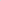 	Aktualnie stacja uzdatniania wody jest zasilana linią kablową ze złącza kablowego do rozdzielni nn, zgodnie z zawartą umową przyłączeniową. Moc przyłączeniową wstępnie określa się na ok. 80 kW. W przypadku braku napięcia w sieci elektroenergetycznej, SUW będzie zasilana ze źródła rezerwowego w postaci stacjonarnego agregatu prądotwórczego o mocy do 50 kW, zabudowanego w wolnostojącej wiacie. Agregat prądotwórczy zapewni moc wystarczającą do pracy najistotniejszych urządzeń stacji SUW przez 8h (bez uzupełniania paliwa) od zaniku napięcia w sieci energetycznej. W celu zminimalizowania wpływu agregatu na otoczenie, zostanie zastosowany agregat w obudowie dźwiękochłonnej. Jako alternatywne źródło zasilania proponuje się mikroinstalację fotowoltaiczną, 
do montażu na dachu budynku SUW, o łącznej mocy zainstalowanej nie większej niż 50 kW.Teren SUW oświetlony będzie przy pomocy latarni solarnych  ze źródłami światła typu LED.	Przewiduje się, że oddziaływanie planowanej inwestycji na środowisko będzie niewielkie 
i związane przede wszystkim z etapem jej budowy. W okresie trwania prac budowlano-montażowych może nastąpić wzrost emisji spalin oraz poziomu hałasu spowodowanego pracą urządzeń oraz ruchem pojazdów po terenie inwestycji. W celu ich zminimalizowania czas trwania prac zostanie ograniczony do pory dnia, tj. godzin pomiędzy 6:00 i 22:00, a wszystkie roboty budowlane i montażowe powinny być wykonywane przy pomocy sprawnych maszyn i urządzeń. Ponadto sprzęt będzie monitorowany pod kątem wycieków płynów eksploatacyjnych do gruntu, zaś plac budowy zostanie wyposażony 
w sorbenty.	W fazie budowy na terenie przedsięwzięcia pracownicy firmy wykonawczej będą mogli korzystać z zaplecza socjalno-sanitarnego - zostanie ustawiona specjalistyczna systemowa kabina WC.	Powstałe podczas realizacji przedsięwzięcia odpady będą selektywnie gromadzone 
w kontenerach. Miejsce na kontenery zostanie wydzielone na terenie inwestycji i dodatkowo ogrodzone i zabezpieczone przed dostępem osób trzecich. Kontenery z materiałami, które nie mogą być nawadniane lub z których istnieje ryzyko wypłukiwania środków szkodliwych dla środowiska będą zamykane lub będą posiadały specjalne plandeki. Grunt nie nadający się do ponownego wbudowania 
z wykopów będzie na bieżąco wywożony do utylizacji przez firmy posiadające odpowiednie zezwolenia. Miejsce wyznaczone do gromadzenia odpadów będzie utwardzone i uszczelnione.	Oddziaływanie będzie związane głównie z pracą maszyn budowlanych oraz transportem materiałów, dostarczanych na miejsce budowy. Roboty ziemne, w zależności od warunków wilgotnościowych powietrza w czasie realizacji prac, mogą spowodować wzrost zapylenia powietrza 
w wyniku przemieszczania się mas ziemnych. Oddziaływanie to będzie miało charakter przemijający, nie będzie miało większego wpływu na teren poza granicami placu budowy. Będzie dotyczyć tylko 
i wyłącznie etapu realizacji przedsięwzięcia do czasu zakończenia prac budowlanych.	W trakcie prowadzonych prac, wykopy zabezpieczone zostaną płotkiem z siatki herpetologicznej przed przedostaniem się do wykopów małych zwierząt – płazów, gadów i małych ssaków. Codziennie rano przed przystąpieniem do dalszych prac przeprowadzane będą kontrole wykopów, a uwięzione zwierzęta zostaną przeniesione poza teren objęty pracami, na właściwe dla nich siedlisko. Realizacja przedsięwzięcia nie wymaga wykonywania prac rozbiórkowych oraz wycinki drzew.	Proces technologiczny prowadzony w stacji uzdatniania wody z zastosowaniem nowoczesnej technologii uzdatniania wody nie będzie źródłem zorganizowanej emisji zanieczyszczeń do powietrza. Wszelkie procesy związane z procesem uzdatniania wody będą prowadzone w zamkniętych, hermetycznych układach.	Potencjalnym źródłem zanieczyszczeń do powietrza może być układ wentylacji budynku SUW. Przy prawidłowej pracy układu uzdatniania wody nie będą się wydzielać do powietrza żadne związki chemiczne, w związku z czym jedynym zanieczyszczeniem, które może się wydostawać z powietrzem odprowadzanym przez centralę wentylacyjną będzie pył i kurz unoszony z odprowadzanym powietrzem. Dla każdego z pomieszczeń budynku SUW proponuje się wentylację mechaniczną wywiewną przy zastosowaniu wentylatorów łazienkowych zamontowanych bezpośrednio na odrębnych kanałach wentylacyjnych wyprowadzających powietrze ponad dach budynku poprzez wyrzutnie dachowe zintegrowane z podstawami dachowymi. Podczas przerw w pracy wentylatorów automat 
w ścianie zewnętrznej umożliwia wentylację grawitacyjną.	Stacja uzdatniania wody położona jest na peryferiach miejscowości Srokowo, a ponadto przy ogrodzeniu stacji zostanie wykonany pas zieleni izolacyjnej składającej się z krzewów i drzew 
o własnościach ochronnych i bakteriobójczych (krzewy i drzewa iglaste, bez czarny), który będzie stanowił dodatkową ochronę.	Warunki akustyczne na terenie projektowanej inwestycji kształtowane będą głównie hałasem emitowanym przez źródła dźwięku zlokalizowane na terenie zakładu, tzn. pracą pomp głębinowych, pracą urządzeń technologicznych stacji uzdatniania wody, sporadyczną pracą agregatu prądotwórczego i ruchem pojazdów samochodowych. Najbliższa zabudowa znajduje się w odległości ok. 70 - 130 m 
od projektowanych obiektów stacji. Tereny bezpośrednio przylegające do stacji uzdatniania wody nie podlegają ochronie przed hałasem. W KIP zidentyfikowano następujące źródła emisji:technologia uzdatniania wody – sprężarka, dmuchawa, pompa płuczna, zestawy hydroforowe 
z pompami;pomieszczenie chloratora – pompka podchlorynu sodu;praca pomp głębinowych;praca agregatu prądotwórczego;ruch pojazdów osobowych;ruch samochodów ciężarowych – wywóz popłuczyn z płukania filtrów, osadów z płukania filtrów i opróżnianie zbiornika bezodpływowego.Część z w/w urządzeń będzie umieszczona w budynku stacji uzdatniania wody. Ściany budynku stacji zostaną wykonane z cegły ceramicznej pełnej i będą pokryte styropianem grubości 10 cm. 
Dach budynku pokryty będzie blachą dachówkopodobną, izolowaną wełną mineralną gr. 15 cm. Zamontowana będzie brama i drzwi zewnętrzne – z wymaganą izolacyjnością cieplną, a okna - dwuszybowe z mikroszczeliną. Wobec tego oddziaływanie urządzeń zainstalowanych wewnątrz budynku SUW na zewnątrz będzie niewielkie. Pompy w studniach głębinowych będą zanurzone 
w wodzie, która skutecznie będzie tłumić wytwarzany przez nie hałas. Agregat prądotwórczy (zamontowany w obudowie dźwiękochłonnej) będzie uruchamiany sporadycznie podczas zaniku napięcia w sieci elektroenergetycznej. Biorąc pod uwagę powyższe podczas normalnej pracy, SUW 
i komunalne ujęcie wód podziemnych, nie będzie negatywnie oddziaływać na środowisko.	Stacja uzdatniania wody projektowana jest jako bezobsługowa, tj. wymagająca tylko okresowego dozoru. Jednak ewentualne nieczystości socjalno-bytowe będą gromadzone 
w bezodpływowym zbiorniku szczelnym o pojemności całkowitej ok. 10 m3, skąd okresowo będą wywożone pojazdem asenizacyjnym na teren oczyszczalni ścieków w m. Srokowo, do punktu zlewnego i dalej do ciągu technologicznego oczyszczania. Wody popłuczne kierowane będą do odstojnika wód popłucznych. Objętość popłuczyn z płukania 1 filtra wynosić będzie ok. 13 m3. Popłuczyny będą okresowo wywożone pojazdem asenizacyjnym na teren oczyszczalni ścieków w m. Srokowo, do punktu zlewnego i dalej do ciągu technologicznego oczyszczania.	Wody opadowe i roztopowe będą odprowadzane na działkę Inwestora.	W trakcie procesu uzdatniania wody będą powstawać odpady – osady z klarowania wody 
(kod: 19 09 02) pochodzące z płukania i czyszczenia elementów instalacji takich jak filtry, zbiorniki itp. Zgromadzone w odstojniku osady – w ilości ok. 0,2 m3/d będą okresowo wywożone przez firmę zewnętrzną do utylizacji. 	Istniejące i planowana do budowy studnie będą pracować naprzemiennie, nie będą stwarzać ryzyka wystąpienia poważnej awarii lub katastrofy naturalnej i budowlanej. W przypadku awarii pompy głębinowej zostanie zamontowana pompa zapasowa, a uszkodzona zostanie przekazana do serwisu, 
w przypadku zaniku zasilania elektroenergetycznego zostanie uruchomiony agregat prądotwórczy.	Inwestycja nie jest zlokalizowana na obszarach przyrodniczo cennych, objętych ochroną 
w rozumieniu ustawy z dnia 16 kwietnia 2004 r. o ochronie przyrody (Dz.U. z 2021 r. poz. 1098, z późn. zm.), w tym obszarach Natura 2000, jak również na korytarzach ekologicznych łączących Europejską Sieć Natura 2000 w Polsce. Najbliżej zlokalizowany obszar Natura 2000 stanowi Ostoja Warmińska PLB280015, zlokalizowany ok. 2,24 km od terenu inwestycji. Z uwagi na usytuowanie i skalę oddziaływania przedmiotowej inwestycji nie przewiduje się negatywnego wpływu na cele i przedmiot ochrony ww. obszaru oraz jego integralność.	Przedmiotowe przedsięwzięcie zlokalizowane będzie na obszarze dorzecza Pregoły, dla którego opracowano Plan gospodarowania wodami na obszarze dorzecza Pregoły, przyjęty rozporządzeniem Rady Ministrów z dnia 18 października 2016 r. (Dz. U. z 2016 r. poz. 1959).	Inwestycja zlokalizowana będzie w Regionie Wodnym Łyny i Węgorapy w zlewni jednolitej części wód powierzchniowych (JCWP) „Omęt od źródeł do granicy państwa”, kod JCWP: PLRW700017584965, która jest naturalną, niemonitorowaną częścią wód w stanie dobrym, niezagrożoną nieosiągnięciem celów środowiskowych. Celem środowiskowym dla jednolitych części wód powierzchniowych niewyznaczonych jako sztuczne lub silnie zmienione jest ochrona oraz poprawa ich stanu ekologicznego i stanu chemicznego tak aby osiągnąć co najmniej dobry stan ekologiczny 
i dobry stan chemiczny, a także zapobieganie pogorszeniu ich stanu ekologicznego i stanu chemicznego.	Planowane przedsięwzięcie położone jest w obszarze jednolitej części wód podziemnych (JCWPd) PLGW700020, której stan oceniony został jako dobry, a z oceny stanu wynika, że jest ona niezagrożona ryzykiem nieosiągnięcia celów środowiskowych. Celem środowiskowym dla JCWPd jest zapobieganie lub ograniczanie wprowadzania do nich zanieczyszczeń, zapobieganie pogorszeniu oraz poprawa ich stanu, ochrona i podejmowanie działań naprawczych, a także zapewnienie równowagi między poborem a zasilaniem tych wód. Planowane zamierzenie będzie realizowane poza obszarem Głównych Zbiorników Wód Podziemnych oraz poza obszarami szczególnego zagrożenia powodzią.	W obrębie JCWPd PLGW700020, wyróżnione zostały trzy czwartorzędowe piętra wodonośne i jedno paleogeńsko-neogeńskie. Zasoby wód podziemnych dostępne do zagospodarowania 
dla JCWPd 20 wynoszą 1 048 000 m 3/d. Stopień wykorzystania zasobów wód podziemnych wynosi 
8,1 %. Przewiduje się, że dzienny pobór wody z projektowanej studni nr 4 będzie wynosił 
ok. 600 m 3/d będzie stanowił 0,057 % dostępnych do wykorzystania zasobów wód podziemnych JCWPd nr 20. Projektowana studnia nie wpłynie negatywnie na stan jakościowy JCWPd, gdyż nie będzie prowadzić do emisji żadnych zanieczyszczeń wód podziemnych. Studnia wykonana zostanie 
w sposób zapewniający bezpieczeństwo środowiska gruntowo-wodnego. Zgodnie z danymi geologicznymi w przewidywanym profilu należy spodziewać się nawiercenia jednej warstwy wodonośnej. W przypadku nawiercenia innych warstw wodonośnych, nawiercone horyzonty wodonośne zostaną odizolowane i zabezpieczone korkiem bentonitowym w celu zapobiegnięcia infiltracji potencjalnych zanieczyszczeń z powierzchni terenu oraz mieszania się wód 
z przypowierzchniowej warstwy wodonośnej. Zatem nie przewiduje się negatywnego wpływu projektowanej studni na stan ilościowy i jakościowy na JCWPd nr 20.	Analizowane ujęcie znajduje się na obszarze o średnim stopniu zagrożenia podziemnego użytkowego poziomu wodonośnego. Pod względem  jakości wód zaklasyfikowano je do klasy IIb, czyli wody o średniej jakości, które wymagają uzdatniania.	Po przeanalizowaniu karty informacyjnej przedsięwzięcia, uwzględniając  charakter inwestycji, nie przewiduje się negatywnego oddziaływania przedmiotowego zamierzenia na stan jednolitych części wód oraz na realizację celów środowiskowych, określonych dla nich w Planie gospodarowania wodami na obszarze dorzecza Pregoły.	W obszarze realizacji przedsięwzięcia ani w jego strefie oddziaływania nie występują: obszary wodno-błotne, siedliska łęgowe oraz ujścia rzek, obszary wymagające specjalnej ochrony ze względu na występowania gatunków roślin, grzybów i zwierząt lub ich siedlisk lub siedlisk przyrodniczych objętych ochroną, obszary, na których standardy jakości środowiska zostały przekroczone lub istnieje prawdopodobieństwo ich przekroczenia, obszary ochrony uzdrowiskowej, obszary o krajobrazie mającym znaczenie historyczne, kulturowe lub archeologiczne, obszary przylegające do jezior.	Z uwagi na rodzaj i skalę przedsięwzięcia, oddziaływania będą miały zasięg lokalny (bez ryzyka transgranicznych oddziaływań) i nie spowodują istotnych zmian w środowisku, jak również nie powinny wpłynąć negatywnie na istniejące walory krajobrazowe. Ponadto, z uwagi na zakres oddziaływań planowanej inwestycji nie przewiduje się możliwości kumulowania negatywnych oddziaływań. 	Po przeanalizowaniu karty informacyjnej przedsięwzięcia oraz uwzględnieniu opinii organów, a także łącznych uwarunkowań określonych w art. 63 ust. 1 ustawy ooś, w szczególności rodzaju, charakteru, usytuowania planowanej inwestycji oraz skali możliwego jej oddziaływania stwierdzono, że dla planowanego przedsięwzięcia nie ma potrzeby przeprowadzenia oceny oddziaływania                     na środowisko.	Mając powyższe na uwadze orzeczono jak w sentencji.PouczenieOd niniejszej decyzji przysługuje stronom odwołanie do Samorządowego Kolegium Odwoławczego w Olsztynie za pośrednictwem Wójta Gminy Srokowo w terminie 14 dni
od daty jej doręczenia.W trakcie biegu terminu do wniesienia odwołania strona może zrzec się prawa do wniesienia odwołania wobec organu administracji publicznej, który wydał decyzję.Z dniem doręczenia organowi administracji publicznej oświadczenia o zrzeczeniu się prawa
do wniesienia odwołania przez ostatnią ze stron postępowania, decyzja staje się ostateczna
i prawomocna.Decyzję o środowiskowych uwarunkowaniach dołącza się do wniosku o wydanie decyzji,
o której mowa w art. 72 ust.1 oraz zgłoszenia, o którym mowa w art. 72 ust. 1a ustawy ooś. Złożenie wniosku lub dokonanie zgłoszenia powinno nastąpić w terminie 6 lat od dnia,
w którym decyzja o środowiskowych uwarunkowaniach stała się ostateczna. Złożenie wniosku o którym mowa w pkt 4, może nastąpić w terminie 10 lat od dnia, w którym decyzja o środowiskowych uwarunkowaniach stała się ostateczna, o ile strona, która złożyła wniosek o wydanie decyzji o środowiskowych uwarunkowaniach lub podmiot, na który została przeniesiona ta decyzja, otrzymali, przed upływem terminu o którym mowa w pkt 4 od organu, który wydał decyzję o środowiskowych uwarunkowaniach, stanowisko, że aktualne są warunki realizacji przedsięwzięcia określone w decyzji o środowiskowych uwarunkowaniach lub postanowieniu, o którym mowa w art. 90 ust. 1 w/w ustawy, jeżeli było wydane. Zajęcie stanowiska następuje w drodze postanowienia na wniosek uwzględniający informacje na temat stanu środowiska i możliwości realizacji warunków wynikających z decyzji o środowiskowych uwarunkowaniach lub postanowienia, o którym mowa w art. 90 ust. 1, jeżeli było wydane. 
W/w wniosek składa się do organu nie wcześniej niż po upływie 5 lat od dnia, w którym decyzja o środowiskowych uwarunkowaniach stała się ostateczna.Decyzja o środowiskowych uwarunkowaniach wiąże organy, o których mowa w art. 86 w/w ustawy. Załącznik:Charakterystyka przedsięwzięcia.								/-/ Wójt Gminy Srokowo								       Marek OlszewskiOtrzymują:Inwestor – Gmina Srokowo, Plac Rynkowy 1, 11-420 Srokowo,Strony postępowania poprzez obwieszczenie – zgodnie z art. 49 Kpa,a/aDo wiadomości:Regionalny Dyrektor Ochrony Środowiska w Olsztynie, ul. Dworcowa 60, 10-437 Olsztyn,Państwowy Powiatowy Inspektor Sanitarny w Kętrzynie, Plac Marszałka Józefa Piłsudskiego 5, 
11-400 Kętrzyn,Dyrektor Zarządu Zlewni w Olsztynie Państwowe Gospodarstwo Wodne Wody Polskie,
ul. Partyzantów 1/2, 10-522 Olsztyn.Załącznik do decyzji znak: RGT.6220.1.2022z dnia 04.05.2022 r.Charakterystyka przedsięwzięciaPlanowana inwestycja polegać będzie na budowie stacji uzdatniania wody, studni głębinowej 
i infrastruktury technicznej na ujęciu wody w miejscowości Srokowo. Przedsięwzięcie będzie zlokalizowane na dz. nr 995/4 i 1000, obręb 0020 Srokowo. Działki, na których planowane jest przedsięwzięcie są objęte ustaleniami miejscowego planu zagospodarowania przestrzennego terenu miejscowości Srokowo przyjętego Uchwałą Nr VIII/59/07 Rady Gminy Srokowo z dnia 29 czerwca 2007 r. (Dz. Urz. Woj. Warm.-Maz. Nr 115 poz.1636 z dnia 03.08.2007r.). Zgodnie z w/w dokumentem planistycznym działka nr 995/4 stanowi teren oznaczony symbolem 104IW – teren infrastruktury technicznej – wodociągi, działka nr 1000 (część) stanowi teren oznaczony symbolem 22RU – teren obsługi i produkcji związanej z rolnictwem. Według § 21 ust. 1 w/w uchwały podstawowe przeznaczenie terenów oznaczonych symbolami IW to przeznaczenie pod ujęcia wody (studnie) i drogi dojazdowe. Otoczenie planowanej inwestycji stanowi: na północ – teren usług sportu i rekreacji, na wschód i południe – teren obsługi i produkcji związanej z rolnictwem, 
na południowy zachód – teren publiczny ulicy głównej, na zachód – teren obiektów produkcyjnych, składów i magazynów.Przedmiotowy teren komunalnego ujęcia wód podziemnych i stacji uzdatniania wody zlokalizowany jest na południowo-zachodnim skraju miejscowości Srokowo, pomiędzy ulicą Węgorzewską (droga wojewódzka nr 650), a ulicą Wiejską. Najbliższe zabudowania od miejsca lokalizacji przedsięwzięcia znajdują się w odległości 70 – 130 m.Powierzchnia terenu, na którym planowane jest przedsięwzięcie porasta zieleń trawiasta. Obszar pozbawiony jest powierzchni utwardzonych. Na obrzeżach działki przy ogrodzeniu od strony wschodniej występują pojedyncze zadrzewienia. W związku z realizacją przedsięwzięcia nie planuje się wycinki drzew. Istniejące zadrzewienia będą stanowić zieleń izolacyjną, a ponadto zostaną uzupełnione o nowe nasadzenia – świerk i bez czarny.Inwestycja projektowana jest na terenie istniejącego ujęcia wody w Srokowie.Obecnie ujęcie wód podziemnych funkcjonuje jako element stacji uzdatniania wody 
w m. Srokowo. Ujęcie składa się z trzech studni głębinowych o numerach 1, 2A i 3. Studnie nr 1 i nr 2A stanowią podstawowy zespół eksploatacyjny (praca przemienna studni). Studnia nr 3 nie jest eksploatowana. Ujmowane wody są określane jako średniozanieczyszczone. W celu osiągnięcia normatywów wody pitnej, stosuje się technologię filtracji na filtrach ciśnieniowych z napowietrzaniem w aeratorach, przed każdym stopniem.	Planowane przedsięwzięcie  będzie polegało na budowie Stacji Uzdatniania Wody (SUW) wraz z budową urządzenia wodnego do poboru wód podziemnych - studni głębinowej nr 4 na komunalnym ujęciu wody w m. Srokowo. Zakres inwestycji będzie obejmował budowę:nowego budynku technologicznego stacji;nowego układu technologicznego uzdatniania wody;2 zbiorników retencyjnych wody uzdatnionej po 50 m3 każdy;urządzenia wodnego do poboru wód podziemnych - studni głębinowej o wydajności 45 m3/h;sieci wodno-kanalizacyjnych i elektroenergetycznych;zbiornika bezodpływowego;zbiornika wód popłucznych z płukania filtrów;drogi dojazdowej i komunikacji na terenie stacji;montaż agregatu prądotwórczego do 50 kW, w wolnostojącej wiacie;mikroinstalacji fotowoltaicznej do 50 kW.W ramach inwestycji planuje się ponadto:przebudowę zjazdu z ul. Węgorzewskiej,przebudowę drogi gminnej od zjazdu z ul. Węgorzewskiej do wjazdu na teren stacji (część dz. nr 1000 obr. 0020 Srokowo),przebudowę zjazdu z drogi gminnej na teren stacji,budowę komunikacji wewnętrznej i dojść do obiektów na terenie stacji.Sieć wodociągowa doprowadzająca wodę ze studni głębinowych do stacji uzdatniania wody oraz sieci wodociągowe wody uzdatnionej do odbiorców, wykonane zostaną na działce o nr ewid. 995/4. 
Z budynku stacji uzdatniania wody zostaną wyprowadzone przyłącza do zbiornika popłuczyn 
i zbiornika bezodpływowego. Z uwagi na skład wody surowej przyjęto następujący układ uzdatniania wody: pompownia I stopnia – woda z ujęć podziemnych przy pomocy dwóch pomp głębinowych dostarczana będzie do ciągu technologicznego uzdatnia wody; projektowana studnia nr 4 będzie pracować naprzemiennie z istniejącymi studniami 1 i 2A;aeracja jednostopniowa – napowietrzanie wody będzie odbywać się w aeratorze ciśnieniowym z zewnętrznym systemem mieszacza rurowego;filtracja dwustopniowa – odżelazienie i odmanganianie na złożu kwarcowym i katalitycznym, będzie odbywać się w filtrach ciśnieniowych;retencja wody w dwóch zbiornikach wyrównawczych;pompownia II stopnia – dystrybucja wody do sieci wodociągowej poprzez dwa zestawy hydroforowe;wzruszanie złoża w filtrach – regeneracja powietrzem za pomocą dmuchawy dostarczającej powietrze do wzruszania złoża w filtrach;płukanie złoża w filtrach - dystrybucja czystej wody za pomocą pompy płucznej do płukania filtrów;dezynfekcja wody uzdatnionej chloratorem oraz lampą UV;2 zbiorniki retencyjne wody uzdatnionej po 50 m3 każdy.	W ramach przedsięwzięcia planuje się wykonanie otworu studziennego do głębokości 
50 m p.p.t., obudowy studni i jej uzbrojenie. Powierzchnia zajmowana przez studnię będzie wynosiła około 5 m2. Teren od zewnętrznej krawędzi obudowy zostanie wyprofilowany ze spadkiem od zewnątrz i utwardzony. Studnia nr 4 zlokalizowana zostanie w odległości 5 m od nieczynnej studni nr 3.	Na podstawie budowy geologicznej i warunków hydrogeologicznych oraz wymagań technicznych Inwestor przyjął następujące założenia projektowe dotyczące wykonania otworu:wiercenie powinno być wykonane mechanicznie, obrotowo, bez rur okładzinowych, pod osłoną płuczki polimerowo-bentonitowej, wiercenie należy prowadzić gryzerem o średnicy 406 mm,w przypadku stwierdzenia odmiennego profilu litologicznego dopuszcza się zmianę technologii  wiercenia.Na potrzeby studni nr 4 zakłada się zastosowanie filtra PVC, perforowanego, owiniętego siatką stilonową, z obsypką żwirową (granulacja zostanie dobrana w zależności od wyników wiercenia). Kolumna filtracyjna zostanie posadowiona na głębokości ok. 50 m p.p.t. Po zafiltrowaniu studni, filtr zostanie obsypany obsypką żwirową do wysokości ok. 15 m powyżej górnej krawędzi filtru. Powyżej rura nadfiltrowa zostanie obsypana urobkiem z bentonitem.	Pobór wody ze studni odbywać się będzie za pomocą pompy głębinowej o mocy 10 kW. 
W zakres prac związanych z budową studni nr 4 wejdą: montaż obudowy studni, montaż rurociągu tłocznego, montaż armatury na przewodzie tłocznym, zainstalowanie pompy, montaż głowicy studni, prace porządkowe wokół studni.	Maksymalne obciążenie z jakim może pracować filtr w studni nr 4 wynosi Qmax = 49,9 m3/h, dlatego szacowana wydajność eksploatacyjna na poziomie Qekspl. = 45,0 m3/h pozwoli na bezpieczne użytkowanie studni. Promień leja depresji projektowanej studni nr 4 przy planowanej eksploatacji 
Qe = 45,0 m3/h i depresji s = 3,6 m, wyniesie ok. R = 138 m. Ze względu na naprzemienną eksploatację projektowanej studni nr 4 ze studniami nr 1 i 2A, studnie nie będą na siebie oddziaływać.	Budynek SUW zlokalizowany będzie na działce 995/4. Będzie to budynek jednokondygnacyjny, niepodpiwniczony, przykryty dachem dwuspadowym (140), w technologii tradycyjnej. Połać dachu może być wykorzystana do montażu mikroinstalacji fotowoltaicznej. Projektowany jest obiekt wielofunkcyjny, zawierający: część technologiczną - uzdatnianie wody surowej, pomieszczenie chloratora, węzeł sanitarny i pokój biurowy. Stacja Uzdatniania Wody nie będzie stałym miejscem pracy dla pracowników, ich czas pracy, to czas niezbędny do wykonania czynności kontrolnych. Budynek SUW zostanie wyposażony w instalacje technologiczne 
dla uzdatniania wody, sanitarne - wodno-kanalizacyjne i wentylacyjne oraz elektryczne - instalacje elektryczne dla technologii, oświetlenia, oświetlenia awaryjnego i gniazd. Źródłem ciepła 
do ogrzewania budynku będzie ogrzewanie elektryczne.	Aktualnie stacja uzdatniania wody jest zasilana linią kablową ze złącza kablowego do rozdzielni nn, zgodnie z zawartą umową przyłączeniową. Moc przyłączeniową wstępnie określa się na ok. 80 kW. W przypadku braku napięcia w sieci elektroenergetycznej, SUW będzie zasilana ze źródła rezerwowego w postaci stacjonarnego agregatu prądotwórczego o mocy do 50 kW, zabudowanego w wolnostojącej wiacie. Agregat prądotwórczy zapewni moc wystarczającą do pracy najistotniejszych urządzeń stacji SUW przez 8h (bez uzupełniania paliwa) od zaniku napięcia w sieci energetycznej. W celu zminimalizowania wpływu agregatu na otoczenie, zostanie zastosowany agregat w obudowie dźwiękochłonnej. Jako alternatywne źródło zasilania proponuje się mikroinstalację fotowoltaiczną, 
do montażu na dachu budynku SUW, o łącznej mocy zainstalowanej nie większej niż 50 kW.	Teren SUW oświetlony będzie przy pomocy latarni solarnych  ze źródłami światła typu LED.								/-/ Wójt Gminy Srokowo								       Marek Olszewski